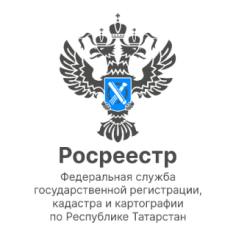 18.08.2023Новость«Земля под присмотром!» Под таким девизом сегодня прошел мастер-класс в детском лагере «Заречье», организованный Росреестром и Роскадастром Татарстана. Сотрудники ведомств в игровой форме рассказали детям, какие бывают объекты недвижимости, для чего их ставят на кадастровый учет, регистрируют права и кто такие государственные земельные инспекторы,  что именно понимается под охраной земель и почему нельзя нарушать требования земельного законодательства.Так,  ребята узнали, насколько важно, чтобы были установлены границы земельных участков и чтобы они использовались только по назначению. Также детям были продемонстрированы исторические приборы и новейшее современное оборудование.  Более того (для детей это оказалось самым интересным и познавательным) - им разрешили поработать на профессиональном оборудовании,  которое используется специалистами при проведении государственного земельного контроля (надзора). Ребята проявили огромный интерес к новой для них сфере, приняв активное участие в практическом задании - выносе поворотных  точек  с помощью геодезического спутникового оборудования. На память сотрудники ведомств вместе с детьми сделали необычное общее фото с квадрокоптера. Надеемся, что это была запоминающаяся встреча для отдыхающих в детском лагере «Заречье». Контакты для СМИПресс-служба Росреестра Татарстана 255-25-80 – Галиуллина Галинаhttps://rosreestr.tatarstan.ruhttps://vk.com/rosreestr16	https://t.me/rosreestr_tatarstan